ΑΝΑΚΟΙΝΩΣΗΤο Περιφερειακό Συμβούλιο Ανατολικής Μακεδονίας και Θράκης, σύμφωνα με τις διατάξεις του άρθρου 13 της Κ.Υ.Α. 172058/2016 (ΦΕΚ 354/Β17.02.2016), ανακοινώνει ότι διαβιβάστηκαν σε αυτό από την Δ/νση Ανάπτυξης Π.Ε. Ξάνθης – Τμήμα Χορήγησης Αδειών  Ανάπτυξης, Ενέργειας & Φυσικών Πόρων, στοιχεία και πληροφορίες που αφορούν στην εταιρία με την επωνυμία «ΑΦΡΟΤΕΞ A.E.» η οποία δραστηριοποιείται στην παραγωγή εύκαμπτης αφρώδους πολυουρεθάνης, ΒΙΟ.ΠΕ, Ξάνθης Τ.Κ. 67100    Tα πληροφοριακά στοιχεία της ΚΥΑ 172058/2016 (ΦΕΚ 354/Β/17.02.2016) είναι αναρτημένα στην επίσημη ιστοσελίδα της Περιφέρειας Ανατολικής Μακεδονίας και Θράκης, http://cp.pamth.gov.gr/civil/?page_id=2544    Το Περιφερειακό Συμβούλιο Ανατολικής Μακεδονίας και Θράκης (perifsymvpamth@gmail.com τηλ. 25313-50195) γνωστοποιεί στο κοινό ότι διαθέτει τις ανωτέρω πληροφορίες και η πρόσβαση σε αυτές είναι ανοικτή για την ενημέρωσή του μετά από σχετικό αίτημα, με την επιφύλαξη της παρ.3 (περ.α) της ανωτέρω σχετικής Κ.Υ.Α.    Αρμόδια αδειοδοτούσα αρχή στην οποία οι ενδιαφερόμενοι μπορούν να απευθύνονται για παροχή περισσότερων στοιχείων είναι η Δ/νση Ανάπτυξης Π.Ε. Ξάνθης Τμήμα Χορήγησης Αδειών  Ανάπτυξης, Ενέργειας & Φυσικών Πόρων.Ο   ΠρόεδροςΤου Περιφερειακού ΣυμβουλίουΧρήστος Παπαθεοδώρου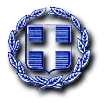 ΠΕΡΙΦΕΡΕΙΑ ΑΝΑΤΟΛΙΚΗΣΜΑΚΕΔΟΝΙΑΣ ΚΑΙ ΘΡΑΚΗΣΠΕΡΙΦΕΡΕΙΑΚΟ ΣΥΜΒΟΥΛΙΟΚΟΜΟΤΗΝΗ       12 -01 -2022ΑΡΙΘ. ΠΡΩΤ.: ΠΑΜΘ/ΔΔ ΟΙΚ.8226/111